DZIENNIKPRAKTYKI ZAWODOWEJ REALIZOWANEJ W RAMACH KSZTAŁCENIA W ZAKRESIE FIZJOTERAPII
PO II SEMESTRZEAKADEMIA KALISKAim. Prezydenta Stanisława WojciechowskiegoWydział Nauk o Zdrowiukierunek studiów: Fizjoterapia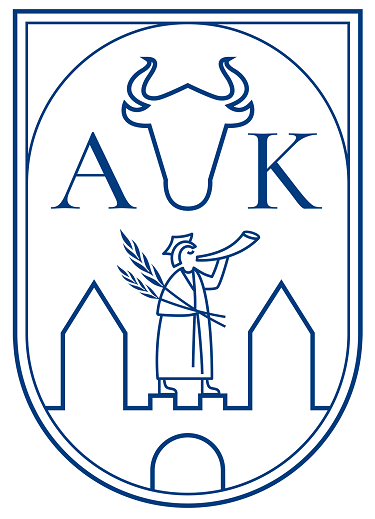 ..................................................................................(własnoręczny podpis praktykanta)……………………………………………………………….. Imię i nazwisko kierownika jednostki organizacyjnej uczelni ……………………………………………                                                              (pieczęć, nadruk lub naklejka zawierające    nazwę, adres oraz NIP jednostki   organizacyjnej uczelni)                                                                                                                     Pan(i) ........................................................................................................................................................... (imię i nazwisko praktykanta) Posiadający/posiadająca numer PESEL …………………….…………………………………… ………………………………………… (data rozpoczęcia praktyki zawodowej) ……………………………………………………………………………………………….…….. (imię i nazwisko opiekuna) ………………………………………………………………  (pieczątka, nadruk lub naklejka zawierające imię i nazwisko oraz oznaczenie funkcji kierownika jednostki organizacyjnej uczelni oraz jego własnoręczny podpis) PRAKTYKA  WAKACYJNA  ASYSTENCKA                 ZAKRES  PRAKTYKI  ZAWODOWEJ (90h – 3 ECTS)1. Umiejętność nawiązywania kontaktu z pacjentem.2. Posługiwanie się terminologią fizjoterapeutyczną i ogólnomedyczną.3.Znajomość podstawowych zasad rehabilitacji indywidualnej i zespołowej.4.Umiejętność przygotowania pacjenta do zabiegu.5.Umiejętność zakończenia zabiegu fizjoterapeutycznego.6.Umiejętność wpisania efektów zabiegów do dokumentacji pacjenta.7.Aktywny udział w pracy zespołu rehabilitacyjnego.8. Asysta przy badaniu fizjoterapeutycznym pacjenta.9.Asysta podczas terapii pacjenta z zakresu kinezyterapii i fizykoterapii.10.Realizacja zadań w sposób odpowiedzialny.11. Stosowanie zasad BHP obowiązujących w danej placówce.12.Umiejętność akceptacji opinii członków zespołu. Część IWykaz czynności praktycznych wykonywanych przez praktykanta ..…..……..……..……..…………..………………….                                                                                            (pieczątka, nadruk lub naklejka zawierające imię i nazwisko oraz oznaczenie funkcji opiekuna, oraz jego własnoręczny podpis)Część IIWykaz zaliczonych umiejętności określonych w programie praktyki zawodowej..…..……..……..……..…………..………………….                                                                                          (pieczątka, nadruk lub naklejka zawierające imię i nazwisko oraz oznaczenie funkcji opiekuna, oraz jego własnoręczny podpis)  Zaliczenie praktyki  przez  zakładowego Opiekuna praktyk  ocena:___________________                                                    Uwagi:_________________________________________________________________________ ..…..……..……..……..…………..………………….                                                                                            (pieczątka, nadruk lub naklejka zawierające imię i nazwisko oraz oznaczenie funkcji opiekuna, oraz jego własnoręczny podpis) Część IIIRozstrzygnięcie w sprawie skrócenia praktyki zawodowej oraz informacja o jego przekazaniu do kierownika jednostki organizacyjnej uczelni………………………………………………………………………………………………………………………………………………………………………………………………………………………………………………………………………………………………………………………………………………………………………………………………………………………………………………………………………………………………………………………………………………………………………………………………………………………………………………………………………………………………………………………………………………………………………………………………………………………………………………………………………………………………………………………………………………………………………………………………………………………………………………………………………………………………………………………………………………………………………………………………………………………………………………………………………………………………………………………………………………………………………………………………………………………………………………………………………………………………………………………………………………………………………………………………………………………………………………………………………………………………………………………………………………………………………………………………………………………………………………………………………………………………………………………………………………………………………………………………………………………………………………………………………………………………………………………………………………………………………………………………………………………………………………………………………………………………………………………………………………………………………………………………………………………………………………………………………………………………………………………………………………………………………………………………………………………………………………………………………………………………………………………………………………………………………………………………………………………………..…..……..……..……..…………..………………….                                                                                            (pieczątka, nadruk lub naklejka zawierające imię i nazwisko oraz oznaczenie funkcji opiekuna, oraz jego własnoręczny podpis)Część IV Informacja o skróceniu praktyki zawodowej ………………………………………………………………………………………………………………………………………………………………………………………………………………………………………………………………………………………………………………………………………………………………………………………………………………………………………………………………………………………………………………………………………………………………………………………………………………………………………………………………………………………………………………………………………………………………………………………………………………………………………………………………………………………………………………………………………………………………………………………………………………………………………………………………………………………………………………………………………………………………………………………………………………………………………………………………………………………………………………………………………………………………………………………………………………………………………………………………………………………………………………………………………………………………………………………………………………………………………………………………………………………………………………………………………………………………………………………………………………………………………………………………………………………………………………………………………………………………………………………………………………………………………………………………………………………………………………………………………………………………………………………………………………………………………………………………………………………………………………………………………………………………………………………………………………………………………………………………………………………………………………………………………………………………………………………………………………………………………………………………………………………………………………………………………………………………………………………………………………………………..…..……..……..……..…………..………………….                                                                                            (pieczątka, nadruk lub naklejka zawierające imię i nazwisko oraz oznaczenie funkcji opiekuna, oraz jego własnoręczny podpis)Część V Pan(i) ................................................................................................................................. (imię i nazwisko praktykanta) posiadający/posiadająca numer PESEL………………………………………………… zaliczył(a) praktykę zawodową realizowaną w okresie od …………… do………………  w podmiocie leczniczym……………………………………………………………..….……………………………………………………………………………...……………..……………………………………………………………………………………………. (nazwa i adres podmiotu leczniczego)na ocenę …………… .                                                                          	            …………………………………….(data, pieczątka, nadruk lub naklejka zawierające imię i nazwisko oraz oznaczenie funkcji opiekuna, oraz jego własnoręczny podpis)                                    				          …………………………………….(data, pieczątka, nadruk lub naklejka zawierające imię i nazwisko oraz oznaczenie funkcji kierownika jednostki organizacyjnej uczelni, oraz jego własnoręczny podpis)KARTA  OCENY  PRAKTYKI   ZAWODOWEJSemestr                                                       -----------------------------------------------------------
Zakres praktyki (oddział)                               -----------------------------------------------------------   
Ilość zrealizowanych godzin                           -----------------------------------------------------------                                          Termin praktyki	----------------------------------------------------------Zaliczenie praktyki  przez  Nauczyciela Akademickiego odpowiedzialnego za realizację praktyki zawodowej.Ocena:_________________	______________________________ 	data i podpis Nauczyciela Akademickiego Uwagi:_________________________________________________________________________Data Wyszczególnienie zajęć – wykonywane czynności praktyczne i nabyte umiejętności Wykaz umiejętności Podpis opiekuna  Zapoznanie się z trybem i specyfiką pracy danego zakładu i pracy fizjoterapeuty Zapoznanie się i stosowanie zasad  bhp i p/poż. obowiązujących w danej placówce Zapoznanie się z dokumentacją pracowni, gabinetu, oddziałów danej placówki.Poznanie podstawowych zasad opieki pielęgnacyjnej i czynne w niej uczestniczenie poprzez pomoc w sprawowaniu opieki nad pacjentem. Asystowanie swojemu opiekunowi przy wykonywanych przez niego zabiegach z zakresu kinezyterapii i fizykoterapiiAsysta przy badaniu fizjoterapeutycznym pacjentaUtrwalanie nauczonego sposobu obserwacji pacjenta( zachowanie, sposób poruszania się, ocena emocjonalnego stanu pacjenta)Realizacja powierzonych zadań w sposób odpowiedzialny.Umiejętność nawiązywania osobistego kontaktu z osobami niepełnosprawnymi w kontekście przyszłej pracy zawodowej i społecznej Wykonuje polecenia opiekuna praktyk, sumiennie prowadzi powierzoną dokumentację, wykazuje dbałość o powierzony sprzęt i pacjentów,……………………………………………………………………………………………………(pieczęć, nadruk lub naklejka zawierająca nazwę, adres oraz NIP jednostki organizacyjnej uczelni)(pieczęć, nadruk lub naklejka zawierająca nazwę, adres oraz NIP podmiotu leczniczego)